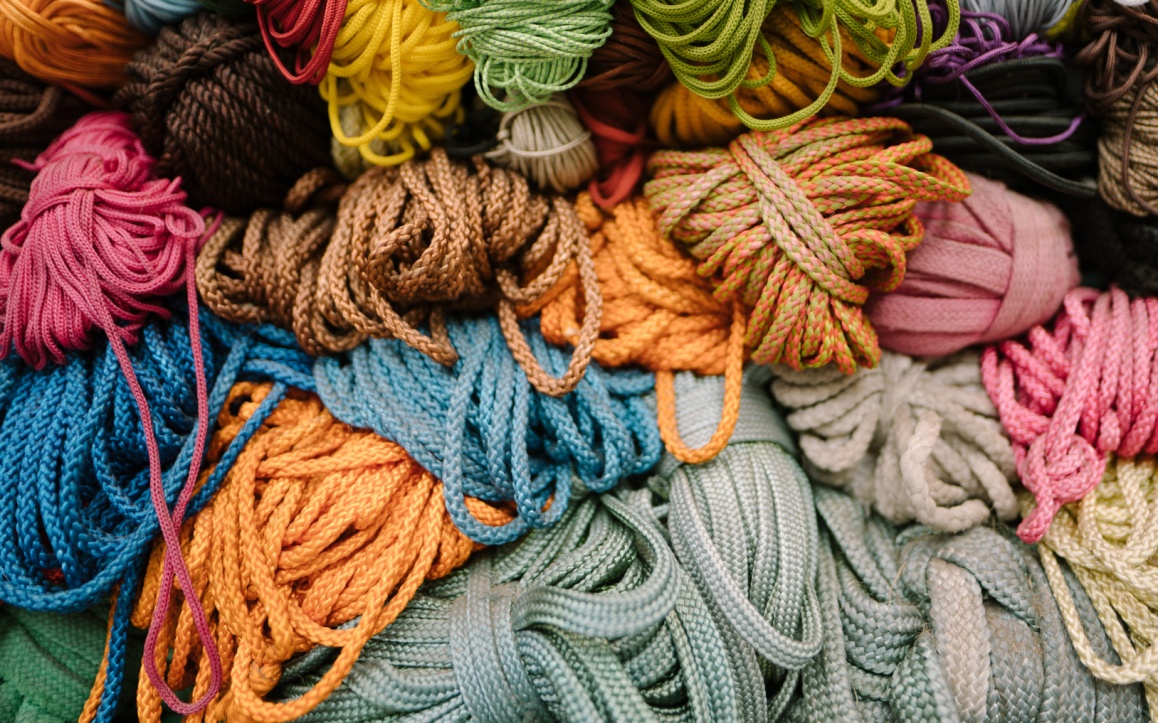 We areThreads!We enjoy knitting, crocheting & other handcrafts.You are welcome to join uswhether you are a long time crafter, are keen to learn, or enjoy a coffee, chat and company.We’re at Indigo Espresso Cafe every 2nd & 4th Tuesday of the month from 2.00 - 4.00pm.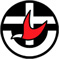 An activity of Athelstone Uniting ChurchWe areThreads!We enjoy knitting, crocheting & other handcrafts.You are welcome to join uswhether you are a long time crafter, are keen to learn, or enjoy a coffee, chat and company.We’re at Indigo Espresso Cafe every 2nd & 4th Tuesday of the month from 2.00 - 4.00pm.An activity of Athelstone Uniting Church14th November12th December13th February28th November27th February14th November12th December13th February28th November27th February